ZARZĄDZENIE NR 149.2021Wójta Gminy Grębocicez dnia  08.09.2021 r.w sprawie ogłoszenia wykazu nieruchomości oddanych w użytkowanie
w trybie bezprzetargowymNa podstawie art. 30 ust. 2 pkt. 3 ustawy z dnia 8 marca 1990 r. o samorządzie gminnym 
(Dz. U. z 2021 poz. 1372 t.j.) i  art. 35 ust. 1 i 2 ustawy z dnia 21 sierpnia 1997 r. o gospodarce nieruchomościami (Dz. U. z 2020 r. poz. 1990 ze zm.) oraz na podstawie art. 7 ust. 1, art. 22 ust. 1, 2, 3, art. 23 ust. 6 Uchwały Nr LII/239/2017 Rady Gminy Grębocice z dnia 20 grudnia 2017 r. w sprawie zasad gospodarowania nieruchomościami stanowiącymi własność Gminy Grębocice (Dz. Urz. Woj. Dolnośląskiego z 2018 r., poz. 1) – zarządzam 
co następuje:§ 1. Przeznaczyć do oddania w użytkowanie część nieruchomości gruntowej położonej w miejscowości Grębocice, tj. fragment działki o pow. 0.2249 ha oznaczonej numerem ewidencyjnym 648/8, obręb Grębocice, na czas oznaczony do 30 listopada 2029 roku, 
dla Polkowickiej Doliny Recyklingu Sp. z o.o., ul. Henryka Dąbrowskiego 2, 
59-100 Polkowice wymienioną w wykazie stanowiącym załącznik Nr 1 do niniejszego zarządzenia w celu rozwoju systemu gospodarowania odpadami na terenie Gminy Grębocice oraz w celu powierzenia administrowania nowopowstałym Punktem Selektywnego Zbierania Odpadów Komunalnych w Grębocicach.§ 2. Wykaz o którym mowa w § 1 stanowi integralną część zarządzenia i podlega wywieszeniu na okres 21 dni w siedzibie Urzędu Gminy Grębocice ul. Głogowska 3, 59-150 Grębocice, na tablicy ogłoszeń sołectwa Grębocice, w prasie lokalnej oraz na stronie internetowej Urzędu Gminy i w BIP Urzędu Gminy.§ 3. Zarządzenie wchodzi w życie z dniem podpisania.Wójt Gminy GrębociceRoman Jabłoński                                                                                                                                                 Załącznik Nr 1 do Zarządzenia nr 149.2021                                                                                                                                                 Wójta Gminy Grębocice                                                                                                                                                  z dnia 08.09.2021 r.WYKAZ NIERUCHOMOŚCI          Zgodnie z art. 35 ustawy z dnia 21 sierpnia 1997 r. o gospodarce nieruchomościami (Dz. U. z 2020 r., poz. 1990 ze zm.) Wójt Gminy Grębocice podaje do publicznej wiadomości wykaz nieruchomości przeznaczonych do oddania w użytkowanie. Wykaz podlega wywieszeniu 
na tablicy ogłoszeń Urzędu Gminy, sołectwa Grębocice, w prasie lokalnej oraz na stronie internetowej Urzędu Gminy i w BIP 
od 08.09.2021 r. do 29.09.2021 r.Załącznik do wykazu nieruchomości przeznaczonych do oddania w użytkowanie zgodnie 
z Zarządzeniem nr 149.2021 Wójta Gminy Grębocice z dnia 08.09.2021 r.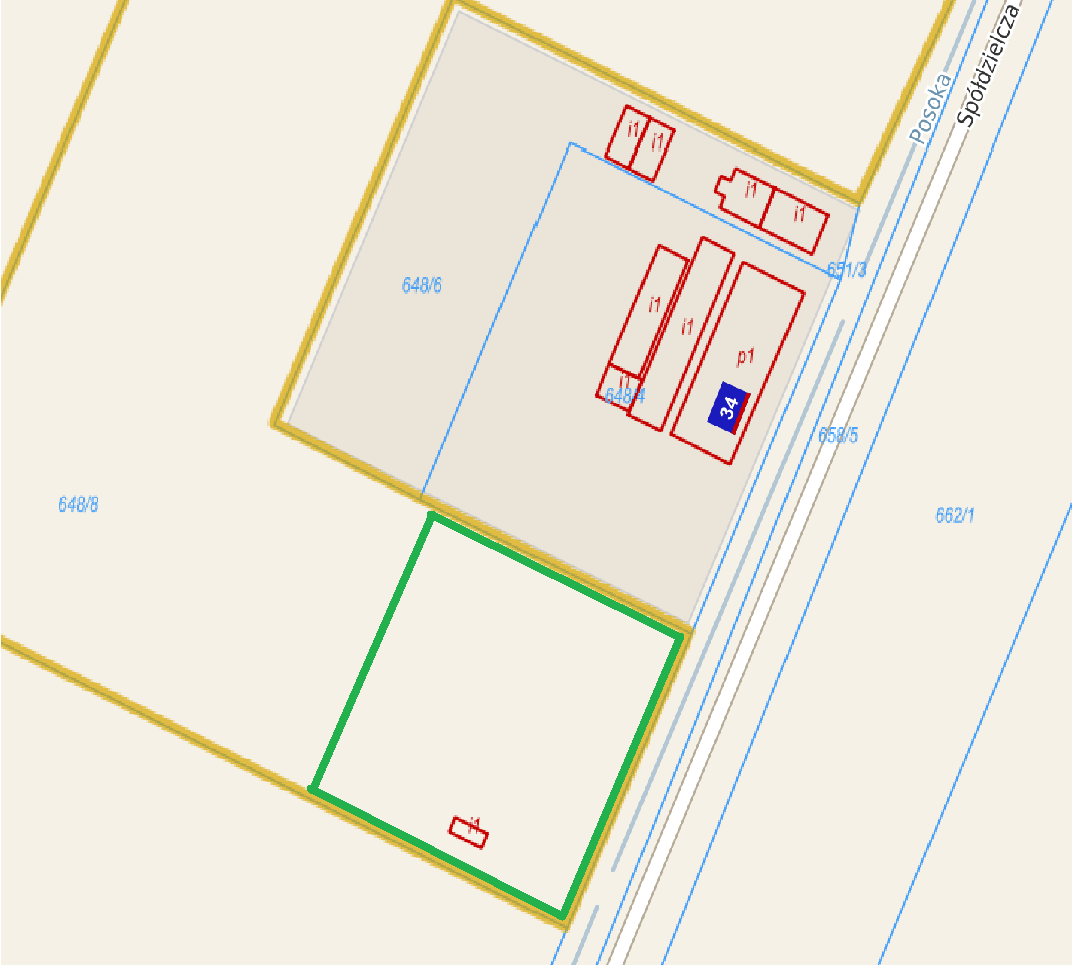 Fragment działki 648/8, obręb GrębociceLp.Księga wieczystanrNumery ewidencyjneNumery ewidencyjnePow. działki 
w  ha 
(klaso-użytek)Opis nieruchomości,cel ustanowienia użytkowaniaTeren w planie zagospodarowania przestrzennegoStawka czynszu miesięcznego za 1m2 w zł nettoTerminy płatnościZasady aktualizacji opłatIlość lat użytkowaniaLp.Księga wieczystanrobrębdz. nrPow. działki 
w  ha 
(klaso-użytek)Opis nieruchomości,cel ustanowienia użytkowaniaTeren w planie zagospodarowania przestrzennegoStawka czynszu miesięcznego za 1m2 w zł nettoTerminy płatnościZasady aktualizacji opłatIlość lat użytkowania1.2.3.4.5.6.7.8.9.10.11.1.LE1G/00054930/2Grębocice648/8fragment działki o pow. 0,2249 ha (uwidoczniony 
na załączniku 
do wykazu)klaso-użytek RIInieruchomość gruntowa niezabudowana;cel ustanowienia użytkowania – powierzenie administrowania  Punktu Selektywnego Zbierania Odpadów Komunalnych w GrębocicachTereny kategorii KN 
- teren dla urządzeń 
i obiektów gospodarki ściekowej1,95Do 20 dnia każdego miesiącaAktualizacja wg współczynnika wzrostu cen towarów i usług, możliwa jeden raz w ciągu rokuDo 30.11.2029 r.